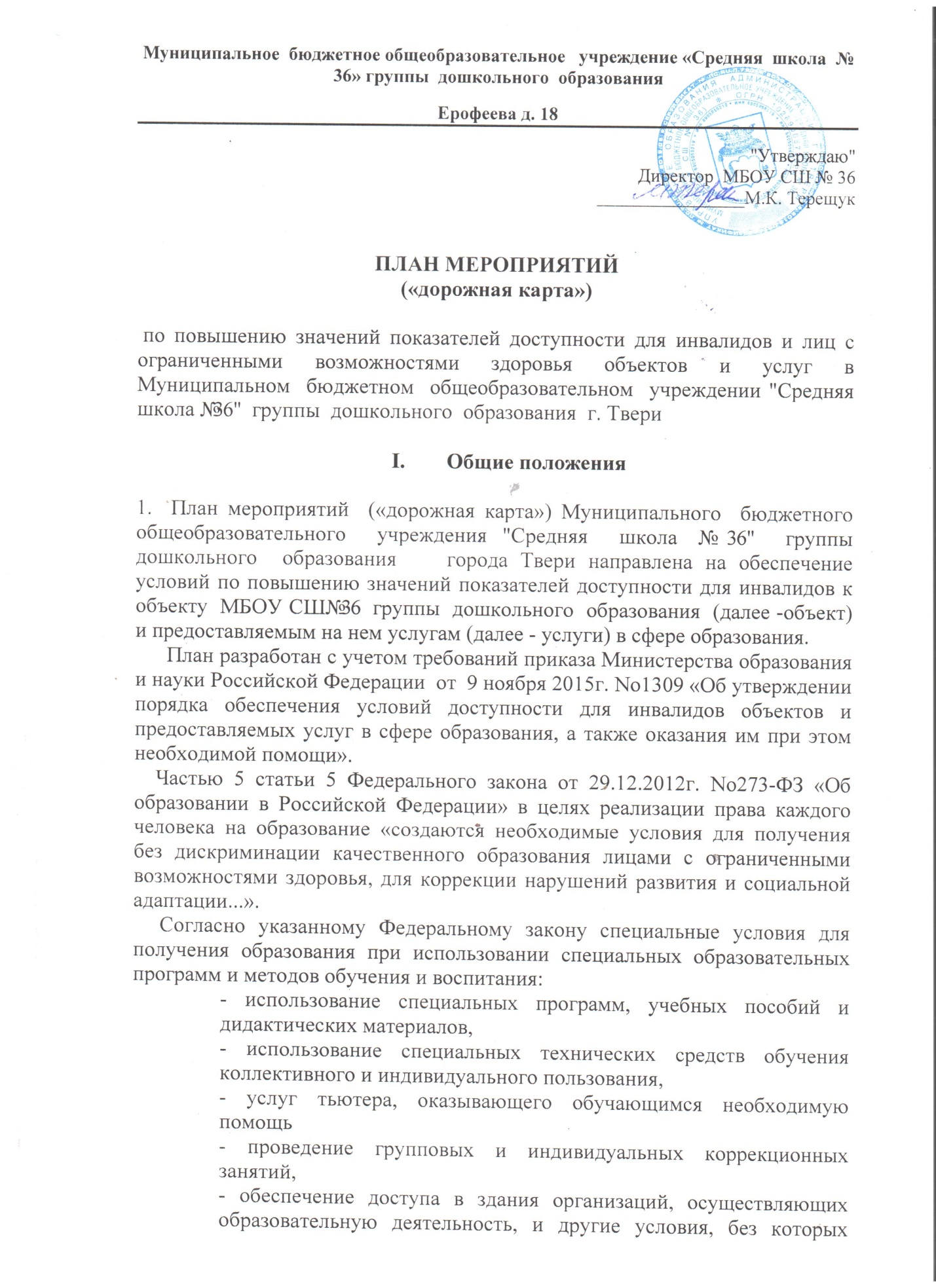 невозможно или затруднено освоение образовательных программ обучающимися с ограниченными возможностями здоровья.     Получение образования детьми-инвалидами и детьми с ОВЗ является одним из основных и неотъемлемых условий их успешной социализации, обеспечения их полноценного участия в жизни общества, эффективной самореализации в различных видах профессиональной и социальной деятельности. 2.  Целью «дорожной карты» является поэтапное повышение с учетом финансовых возможностей уровня доступности для инвалидов к объекту и предоставляемым на нем услугам в сфере образования, в том числе:- обеспечение условий доступности для инвалидов объекта сферы образования; - обеспечение условий для беспрепятственного пользования инвалидами услугами в сфере образования; - полноценная интеграция инвалидов в общество. 3.  «Дорожной картой»   в соответствии с приказом Министерства образования и науки Российской Федерации от   9 ноября 2015г. No1309 «Об утверждении порядка обеспечения условий доступности для инвалидов объектов и предоставляемых услуг в сфере образования, а также оказания им при этом необходимой помощи» определяются: - цели обеспечения доступности для инвалидов объектов и услуг; - значения показателей доступности  для инвалидов объектов и услуг (на период 2017 –2030  гг.); - перечень мероприятий, реализуемых для достижения запланированных значений показателей доступности для инвалидов объектов и услуг. 4.   Целями реализации «дорожной карты» являются: - создание условий доступности для инвалидов и других маломобильных групп населения равных возможностей доступа к объекту  МБОУ СШ № 36  группы  дошкольного  образования и предоставляемым услугам, а также оказание им при этом необходимой помощи в пределах полномочий; - установление показателей, позволяющих оценивать степень доступности для инвалидов объекта и услуг; - оснащение объекта приспособлениями, средствами и источниками информации в доступной форме, позволяющими обеспечить доступность для инвалидов, предоставляемых на нем услуг, подразумевают условия обучения, воспитания и развития, включающие в себя:проведение паспортизации объекта и услуг, принятие и реализация решений о сроках поэтапного повышения значений показателей его доступности до уровня требований, предусмотренных законодательством Российской Федерации. 5.  Для достижения заявленных целей «дорожной картой» предусмотрен перечень мероприятий, реализуемых для достижения запланированных значений показателей доступности для инвалидов к объекту и услугам в соответствии с требованиями законодательства Российской Федерации об обеспечении доступности для инвалидов объектов и услуг путем учета указанных требований при разработкепроектных решений на новое строительство или реконструкцию объекта. 6.  «Дорожной картой» предусматривается создание необходимых условий для решения основных проблем с обеспечением для инвалидов беспрепятственного доступа к объекту и услугам, в том числе:- адаптация объекта с учетом реконструкции или капитального ремонта для обеспечения доступа инвалидов к объекту и услугам;- отсутствие или неполная оснащенность  объекта приспособлениями, средствами и источниками информации в доступной форме, необходимыми для получения инвалидами услуг наравне, с другими лицами; - наличие работников, предоставляющих услуги инвалидам, не прошедших инструктирование или обучение, по вопросам, связанных с обеспечением их доступности и оказанием при этом помощи инвалидам, и не владеющих необходимыми для этого знаниями и навыками; - отсутствие паспорта доступности объекта, содержащего решения об объеме и сроках проведения мероприятий по поэтапному созданию условий для беспрепятственного доступа инвалидов;- отсутствие в административных регламентах государственных услуг (в должностных инструкциях работников) положений, определяющих их обязанности и порядок действий по оказанию инвалидам помощи и содействия в преодолении барьеров, мешающих получению ими услуг наравне с другими лицами.«Дорожной картой» предусматривается проведение мероприятий по поэтапному повышению значений показателей, предоставляемых услуг инвалидам с учетом имеющихся у них нарушений функций организма, а также оказанию им помощи в преодолении барьеров, препятствующих получению услуг, таких как: - принятие  нормативных   правовых документов, обеспечивающих соблюдение установленных законодательством Российской Федерации условий доступности объекта и услуг для инвалидов;- организация работы по обеспечению предоставленияуслуг инвалидам; - расширение перечня оказываемых услуг, доступных для лиц с ограниченными возможностями, через информационно-телекоммуникационную сеть «Интернет». 7.  Планируемое повышение значений показателей доступности объектов и услуг и сроки их достижения определены в «дорожной карте», исходя из норм и требований: Федерального закона от 29 декабря 2012 г. No273-ФЗ «Об образовании в Российской Федерации»; Порядком организации и осуществления образовательной деятельности по основным общеобразовательным программам -образовательным программам дошкольного образования, утвержденным приказом Министерства образования и науки Российской Федерации от 30 августа 2013 г. No1014 (зарегистрирован Министерством юстиции Российской Федерации 26 сентября 2013 г., регистрационный No30038); Федерального закона от 24 ноября 1995 г. № 181-ФЗ "О социальной защите инвалидов в Российской Федерации"Федерального закона от 1 декабря 2014 г. № 419-ФЗ «О внесении изменений в отдельные законодательные акты Российской Федерации по вопросам социальной защиты инвалидов в связи с ратификацией Конвенции о правах инвалидов»; Постановления Правительства Российской Федерации от 26 декабря 2014г. №1521 «Об утверждении перечня национальных стандартов и сводов правил (частей таких стандартов и сводов правил), в результате применения которых на обязательной основе обеспечивается соблюдение требований Федерального закона «Технический регламент о безопасности зданий и сооружений»; Приказа Министерства регионального развития Российской Федерации от 27 декабря 2011г. № 605 «Об утверждении свода правил «СНиП 35-01-2001 «Доступность зданий и сооружений для маломобильных групп населения» (СП 59.13330.2012)»; Приказа Министерства образования и науки Российской Федерации от 9 ноября 2015г. № 1309 «Об утверждении порядка обеспечения условий доступности для инвалидов объектов и предоставляемыхуслуг в сфере образования, а также оказания им при этом необходимой помощи»; Основные ожидаемые результаты реализации «дорожной карты»: - поэтапное выполнение запланированных значений (показателей) доступности объекта и услуг с учетом финансовых возможностей организации, предоставляющей услуги в сфере образования; - обеспечение беспрепятственного доступа инвалидов и других маломобильныхгрупп населения к объекту и предоставляемым услугамсогласно запланированным показателям Плана мероприятий («дорожной карты»)  МБОУ СШ № 36  группы  дошкольного  образованияРеализация «дорожной карты» позволит сформировать условия для устойчивого развития доступной среды для инвалидов, повысить доступность и качество предоставляемых инвалидам услуг в сфере образования, преодолеть социальную разобщенность.Показатели доступности для инвалидов объектов и услуг дорожной картымуниципального бюджетного общеобразовательного  учреждения  "Средняя  школа  №  36"  группы  дошкольного  образованияКоличество инвалидов, обучающихся совместно с другими обучающимися в 2019-2020  учебном году
Перечень мероприятий, реализуемых для достижения запланированных значений показателей доступности для инвалидов объектов и услуг № п/пНаименование показателей доступности для инвалидовОжидаемые результаты повышения значений показателей доступности объектов и услуг (годы) и мониторингОжидаемые результаты повышения значений показателей доступности объектов и услуг (годы) и мониторингОжидаемые результаты повышения значений показателей доступности объектов и услуг (годы) и мониторингОжидаемые результаты повышения значений показателей доступности объектов и услуг (годы) и мониторингОжидаемые результаты повышения значений показателей доступности объектов и услуг (годы) и мониторингОжидаемые результаты повышения значений показателей доступности объектов и услуг (годы) и мониторингОжидаемые результаты повышения значений показателей доступности объектов и услуг (годы) и мониторингОжидаемые результаты повышения значений показателей доступности объектов и услуг (годы) и мониторингОжидаемые результаты повышения значений показателей доступности объектов и услуг (годы) и мониторингОжидаемые результаты повышения значений показателей доступности объектов и услуг (годы) и мониторингОжидаемые результаты повышения значений показателей доступности объектов и услуг (годы) и мониторингОжидаемые результаты повышения значений показателей доступности объектов и услуг (годы) и мониторингОжидаемые результаты повышения значений показателей доступности объектов и услуг (годы) и мониторингОжидаемые результаты повышения значений показателей доступности объектов и услуг (годы) и мониторингДолжностное лицо, ответственное за достижение 
запланированных показателей доступности объектов и услугПримечания№ п/пНаименование показателей доступности для инвалидов20172018201920202021202220232024202520262027202820292030Должностное лицо, ответственное за достижение 
запланированных показателей доступности объектов и услугПримечания1. Территория, прилегающая к зданию (участок):1. Территория, прилегающая к зданию (участок):1. Территория, прилегающая к зданию (участок):1. Территория, прилегающая к зданию (участок):1. Территория, прилегающая к зданию (участок):1. Территория, прилегающая к зданию (участок):1. Территория, прилегающая к зданию (участок):1. Территория, прилегающая к зданию (участок):1. Территория, прилегающая к зданию (участок):1. Территория, прилегающая к зданию (участок):1. Территория, прилегающая к зданию (участок):1. Территория, прилегающая к зданию (участок):1. Территория, прилегающая к зданию (участок):1. Территория, прилегающая к зданию (участок):1. Территория, прилегающая к зданию (участок):1. Территория, прилегающая к зданию (участок):1. Территория, прилегающая к зданию (участок):1. Территория, прилегающая к зданию (участок):1.1.ремонт асфальтового покрытия* Руководитель ОУПри наличии бюджетных ассигнований1.2.установка поручней с двух сторон лестничного прохода наружной лестницы с учетом технических требований к опорным стационарным устройствам по ГОСТ Р51261*Руководитель  ОУПри наличии бюджетных ассигнований1.3.оборудование наружной лестницы пандусом*Руководитель  ОУПри наличии бюджетных ассигнований1.4Автостоянка и парковка*Руководитель  ОУПри наличии бюджетных ассигнований2.  Вход в здание:2.  Вход в здание:2.  Вход в здание:2.  Вход в здание:2.  Вход в здание:2.  Вход в здание:2.  Вход в здание:2.  Вход в здание:2.  Вход в здание:2.  Вход в здание:2.  Вход в здание:2.  Вход в здание:2.  Вход в здание:2.  Вход в здание:2.  Вход в здание:2.  Вход в здание:2.  Вход в здание:2.  Вход в здание:2.1. ручки двери окрасить в отличные от дверного полотна контрастные цвета*Заместитель  директора                   по АХРПри наличии бюджетных ассигнований3. Путь (пути) движения внутри здания (в т. ч. пути эвакуации):3. Путь (пути) движения внутри здания (в т. ч. пути эвакуации):3. Путь (пути) движения внутри здания (в т. ч. пути эвакуации):3. Путь (пути) движения внутри здания (в т. ч. пути эвакуации):3. Путь (пути) движения внутри здания (в т. ч. пути эвакуации):3. Путь (пути) движения внутри здания (в т. ч. пути эвакуации):3. Путь (пути) движения внутри здания (в т. ч. пути эвакуации):3. Путь (пути) движения внутри здания (в т. ч. пути эвакуации):3. Путь (пути) движения внутри здания (в т. ч. пути эвакуации):3. Путь (пути) движения внутри здания (в т. ч. пути эвакуации):3. Путь (пути) движения внутри здания (в т. ч. пути эвакуации):3. Путь (пути) движения внутри здания (в т. ч. пути эвакуации):3. Путь (пути) движения внутри здания (в т. ч. пути эвакуации):3. Путь (пути) движения внутри здания (в т. ч. пути эвакуации):3. Путь (пути) движения внутри здания (в т. ч. пути эвакуации):3. Путь (пути) движения внутри здания (в т. ч. пути эвакуации):3. Путь (пути) движения внутри здания (в т. ч. пути эвакуации):3. Путь (пути) движения внутри здания (в т. ч. пути эвакуации):3.1. установка перил со второй стороны с учетом технических требований к опорным стационарным устройствам по ГОСТ Р51261*Руководитель  ОУПри наличии бюджетных ассигнований3.2.покраска лестничных маршей и площадок в соответствии с Техническим Регламентом.****Заместитель  директора                   по АХРПри наличии бюджетных ассигнований3.3.покраска зон «возможной опасности»  контрастной   цвету окружающего пространства краской для разметки***Заместитель директора                 по АХРПри наличии бюджетных ассигнований4.   Зоны целевого назначения здания (целевого посещения объекта)4.   Зоны целевого назначения здания (целевого посещения объекта)4.   Зоны целевого назначения здания (целевого посещения объекта)4.   Зоны целевого назначения здания (целевого посещения объекта)4.   Зоны целевого назначения здания (целевого посещения объекта)4.   Зоны целевого назначения здания (целевого посещения объекта)4.   Зоны целевого назначения здания (целевого посещения объекта)4.   Зоны целевого назначения здания (целевого посещения объекта)4.   Зоны целевого назначения здания (целевого посещения объекта)4.   Зоны целевого назначения здания (целевого посещения объекта)4.   Зоны целевого назначения здания (целевого посещения объекта)4.   Зоны целевого назначения здания (целевого посещения объекта)4.   Зоны целевого назначения здания (целевого посещения объекта)4.   Зоны целевого назначения здания (целевого посещения объекта)4.   Зоны целевого назначения здания (целевого посещения объекта)4.   Зоны целевого назначения здания (целевого посещения объекта)4.   Зоны целевого назначения здания (целевого посещения объекта)4.   Зоны целевого назначения здания (целевого посещения объекта)4.1.организация помощи сопровождающего при обслуживании с перемещением по маршруту****Руководитель  ОУПри наличии бюджетных ассигнований5.  Санитарно-гигиенические помещения5.  Санитарно-гигиенические помещения5.  Санитарно-гигиенические помещения5.  Санитарно-гигиенические помещения5.  Санитарно-гигиенические помещения5.  Санитарно-гигиенические помещения5.  Санитарно-гигиенические помещения5.  Санитарно-гигиенические помещения5.  Санитарно-гигиенические помещения5.  Санитарно-гигиенические помещения5.  Санитарно-гигиенические помещения5.  Санитарно-гигиенические помещения5.  Санитарно-гигиенические помещения5.  Санитарно-гигиенические помещения5.  Санитарно-гигиенические помещения5.  Санитарно-гигиенические помещения5.  Санитарно-гигиенические помещения5.  Санитарно-гигиенические помещения5.1.организация альтернативной формы обслуживания – сопровождение****При наличии бюджетных ассигнований6.  Система информации на объекте6.  Система информации на объекте6.  Система информации на объекте6.  Система информации на объекте6.  Система информации на объекте6.  Система информации на объекте6.  Система информации на объекте6.  Система информации на объекте6.  Система информации на объекте6.  Система информации на объекте6.  Система информации на объекте6.  Система информации на объекте6.  Система информации на объекте6.  Система информации на объекте6.  Система информации на объекте6.  Система информации на объекте6.  Система информации на объекте6.  Система информации на объекте6.1.акустические средства: организация альтернативной формы обслуживания – сопровождение*** Руководитель  ОУПри наличии бюджетных ассигнованийКоличество воспитывающихся в инклюзивных условиях / (%)Количество воспитывающихся в инклюзивных условиях / (%)Количество воспитывающихся в инклюзивных условиях / (%)Количество инвалидов, обучающихся по 
адаптированным дополнительным общеобразовательным программам от 
общего числа обучающихся инвалидов/ (%)Количество инвалидов, обучающихся по 
адаптированным дополнительным общеобразовательным программам от 
общего числа обучающихся инвалидов/ (%)Количество инвалидов, получающих образование 
на дому, в том числе дистанционно, от 
общего числа обучающихся инвалидов / (%) 
Количество инвалидов, получающих образование 
на дому, в том числе дистанционно, от 
общего числа обучающихся инвалидов / (%) 
Численность педагогических работников, прошедших обучение по работе синвалидами, от общего числа 
педагогических работников / (%) Численность педагогических работников, прошедших обучение по работе синвалидами, от общего числа 
педагогических работников / (%) Численность подготовленных для работы с инвалидами помощников, посредников в расчете на определенное количество (10 чел.) обучающихся инвалидовЧисленность подготовленных для работы с инвалидами помощников, посредников в расчете на определенное количество (10 чел.) обучающихся инвалидовУдельный вес приспособленных для обучения инвалидов (Г, С, О) помещений от общего числа помещений в детском саду / (%)Удельный вес приспособленных для обучения инвалидов (Г, С, О) помещений от общего числа помещений в детском саду / (%) 1  младшая  группа000000000000 2  младшая группа000000000000 Средняя  группа "А"000000000000 Средняя  группа "Б" 000000000000 Старшая  группа000000000000 Подготовительная  гр000000000000 ГКП000000000000№ п/пНаименование мероприятияНормативно – правовой акт (программа), иной документ, которым предусмотрено проведение мероприятияНормативно – правовой акт (программа), иной документ, которым предусмотрено проведение мероприятияОтветственные, исполнители, соисполнителиСрок реализа-цииОжидаемый результатФинансовое обеспечение(руб.)Финансовое обеспечение(руб.)Совершенствование нормативно – правовой базыСовершенствование нормативно – правовой базыСовершенствование нормативно – правовой базыСовершенствование нормативно – правовой базыСовершенствование нормативно – правовой базыСовершенствование нормативно – правовой базыСовершенствование нормативно – правовой базыСовершенствование нормативно – правовой базыСовершенствование нормативно – правовой базы1.1.Изучение законодательства РФ в области обеспечения доступности для инвалидов объектов и услугНормативные правовые акты РФНормативные правовые акты РФРуководитель ОУЗаместитель  директора  по  ДОПостоянно Владение нормативной базойВладение нормативной базой01.2.Создание комиссии по обеспечению условий доступности. Разработка Положения о комиссии  МБОУ СШ № 36 ДГ  по повышению показателей доступности объектов и услуг для детей – инвалидов и их родителейИздание приказа о создании комиссии по повышению показателей доступности объектов  МБОУ СШ № 36 ДГ для детей – инвалидов и их родителей Издание приказа о создании комиссии по повышению показателей доступности объектов  МБОУ СШ № 36 ДГ для детей – инвалидов и их родителей Руководитель ОУСентябрь 2017 г.Разработка и реализация плана мероприятий по повышению показателей доступности объектов и услуг в полном объемеРазработка и реализация плана мероприятий по повышению показателей доступности объектов и услуг в полном объеме01.3.Внесение изменений в  образовательную программу дошкольного образования   МБОУ СШ № 36 в части образовательной деятельности с детьми- инвалидами в рамках инклюзивного образованияПриказ руководителя о внесении изменений в образовательную программу дошкольного образования  МБОУ СШ № 36 в раздел «Инклюзивное образование»Приказ руководителя о внесении изменений в образовательную программу дошкольного образования  МБОУ СШ № 36 в раздел «Инклюзивное образование»Заместитель  директора  по  ДОСтарший  воспитатель При поступлении  в  ОУ  детей - инвалидовРеализация образовательной программы дошкольного образования    в рамках инклюзивного образованияРеализация образовательной программы дошкольного образования    в рамках инклюзивного образования01.4.Проведение паспортизации 
объекта и предоставляемых на нем услуг - приказ Министерства образования и науки РФ от 9.11. 2015  № 1309 (в редакции от 1 января 2016г) «Об утверждении Порядка обеспечения условий 
доступности для инвалидов объектов и предоставляемых услуг в сфере образования, а также оказания им при этом необходимой помощи»; - приказ Министерства образования и науки РФ от 9.11. 2015  № 1309 (в редакции от 1 января 2016г) «Об утверждении Порядка обеспечения условий 
доступности для инвалидов объектов и предоставляемых услуг в сфере образования, а также оказания им при этом необходимой помощи»; Руководитель ОУЗаместитель  директора  по  ДО1 квартал 2017 г.- утверждение паспорта 
доступности для 
инвалидов объекта и предоставляемых на нем услуг по 
согласованию с 
представителем 
общества инвалидов 
- утверждение паспорта 
доступности для 
инвалидов объекта и предоставляемых на нем услуг по 
согласованию с 
представителем 
общества инвалидов 
01.5.Составление акта обследования объекта инфраструктуры с приложениямиФедеральный закон от 30.12.2009 N 384-ФЗ "Технический регламент о безопасности зданий и сооружений" (Постановление Правительства РФ от 26.12.2014    N 1521)Федеральный закон от 30.12.2009 N 384-ФЗ "Технический регламент о безопасности зданий и сооружений" (Постановление Правительства РФ от 26.12.2014    N 1521)Руководитель ОУЗаместитель  директора  по  ДОмай2020 г.Определение объемов работ по обеспечению 
условий доступности и их финансирования, определение объемов работ по обеспечению 
условий доступности и их финансирования, Определение объемов работ по обеспечению 
условий доступности и их финансирования, определение объемов работ по обеспечению 
условий доступности и их финансирования, Раздел 2. Перечень мероприятий, реализуемых для достижения запланированных значений показателей доступности 
для инвалидов объекта   МБОУ СШ № 36 ДГРаздел 2. Перечень мероприятий, реализуемых для достижения запланированных значений показателей доступности 
для инвалидов объекта   МБОУ СШ № 36 ДГРаздел 2. Перечень мероприятий, реализуемых для достижения запланированных значений показателей доступности 
для инвалидов объекта   МБОУ СШ № 36 ДГРаздел 2. Перечень мероприятий, реализуемых для достижения запланированных значений показателей доступности 
для инвалидов объекта   МБОУ СШ № 36 ДГРаздел 2. Перечень мероприятий, реализуемых для достижения запланированных значений показателей доступности 
для инвалидов объекта   МБОУ СШ № 36 ДГРаздел 2. Перечень мероприятий, реализуемых для достижения запланированных значений показателей доступности 
для инвалидов объекта   МБОУ СШ № 36 ДГРаздел 2. Перечень мероприятий, реализуемых для достижения запланированных значений показателей доступности 
для инвалидов объекта   МБОУ СШ № 36 ДГРаздел 2. Перечень мероприятий, реализуемых для достижения запланированных значений показателей доступности 
для инвалидов объекта   МБОУ СШ № 36 ДГРаздел 2. Перечень мероприятий, реализуемых для достижения запланированных значений показателей доступности 
для инвалидов объекта   МБОУ СШ № 36 ДГ2.1.Реализация мер по обеспечению доступности 
для инвалидов объекта 
до реконструкции (капитального ремонта), и предоставляемых на 
нем услуг (с учетом результатов паспортизации)  (все преобразования, 
приобретение специального  оборудования, 
методической и учебной литературы и пр.) Реализация мер по обеспечению доступности 
для инвалидов объекта 
до реконструкции (капитального ремонта), и предоставляемых на 
нем услуг (с учетом результатов паспортизации)  (все преобразования, 
приобретение специального  оборудования, 
методической и учебной литературы и пр.) Приказы по группам  дошкольного  образования Руководитель  ОУ2017 - 2030Обеспечение условий 
индивидуальной 
мобильности 
инвалидам и 
возможности для 
самостоятельного их передвижения по объекту с целью 
получения услуг в 
сфере образования 2.2.Создание визуальных средств информации о предоставлении услуги (надписи, метки, пиктограммы)       Создание визуальных средств информации о предоставлении услуги (надписи, метки, пиктограммы)       Выполнение федерального закона от 30.12.2009 N 384-ФЗ "Технический регламент о безопасности зданий и сооружений" (Постановление Правительства РФ от 26.12.2014 N 1521) Руководитель  ОУ2017 - 202150000.0050000.00Раздел 3. Мероприятия по поэтапному повышению значений показателей доступности предоставляемых инвалидам услуг с учетом 
имеющихся у них нарушенных функций организма, а также по оказанию им помощи в преодолении барьеров, 
препятствующих пользованию объектами и услугамиРаздел 3. Мероприятия по поэтапному повышению значений показателей доступности предоставляемых инвалидам услуг с учетом 
имеющихся у них нарушенных функций организма, а также по оказанию им помощи в преодолении барьеров, 
препятствующих пользованию объектами и услугамиРаздел 3. Мероприятия по поэтапному повышению значений показателей доступности предоставляемых инвалидам услуг с учетом 
имеющихся у них нарушенных функций организма, а также по оказанию им помощи в преодолении барьеров, 
препятствующих пользованию объектами и услугамиРаздел 3. Мероприятия по поэтапному повышению значений показателей доступности предоставляемых инвалидам услуг с учетом 
имеющихся у них нарушенных функций организма, а также по оказанию им помощи в преодолении барьеров, 
препятствующих пользованию объектами и услугамиРаздел 3. Мероприятия по поэтапному повышению значений показателей доступности предоставляемых инвалидам услуг с учетом 
имеющихся у них нарушенных функций организма, а также по оказанию им помощи в преодолении барьеров, 
препятствующих пользованию объектами и услугамиРаздел 3. Мероприятия по поэтапному повышению значений показателей доступности предоставляемых инвалидам услуг с учетом 
имеющихся у них нарушенных функций организма, а также по оказанию им помощи в преодолении барьеров, 
препятствующих пользованию объектами и услугамиРаздел 3. Мероприятия по поэтапному повышению значений показателей доступности предоставляемых инвалидам услуг с учетом 
имеющихся у них нарушенных функций организма, а также по оказанию им помощи в преодолении барьеров, 
препятствующих пользованию объектами и услугамиРаздел 3. Мероприятия по поэтапному повышению значений показателей доступности предоставляемых инвалидам услуг с учетом 
имеющихся у них нарушенных функций организма, а также по оказанию им помощи в преодолении барьеров, 
препятствующих пользованию объектами и услугамиРаздел 3. Мероприятия по поэтапному повышению значений показателей доступности предоставляемых инвалидам услуг с учетом 
имеющихся у них нарушенных функций организма, а также по оказанию им помощи в преодолении барьеров, 
препятствующих пользованию объектами и услугами3.1.Организация обучения и 
инструктирования 
специалистов, связанных с 
обеспечением доступности для инвалидов объекта и 
предоставляемых услуг с учетом имеющихся у инвалидов стойких 
расстройств функций организма и ограничений жизнедеятельности Организация обучения и 
инструктирования 
специалистов, связанных с 
обеспечением доступности для инвалидов объекта и 
предоставляемых услуг с учетом имеющихся у инвалидов стойких 
расстройств функций организма и ограничений жизнедеятельности Приказы по группам  дошкольного  образованияРуководитель  ОУЕжегодно Увеличение числа 
специалистов, 
прошедших обучение или инструктирование 
по вопросам, 
связанным с 
обеспечением 
доступности для 
инвалидов объекта и предоставляемых на нем услуг50000.0050000.003.2.Обеспечение сопровождения 
инвалидов, имеющих стойкие расстройства функций зрения и самостоятельного передвижения, и оказания им помощи на объекте Обеспечение сопровождения 
инвалидов, имеющих стойкие расстройства функций зрения и самостоятельного передвижения, и оказания им помощи на объекте Принятие административных 
распорядительных актов в 
организации, в соответствии с которыми на работников 
организации возложены 
обязанности по оказанию 
инвалидам помощи при 
предоставлении им услуг  Руководитель  ОУ2 квартал 
2020  г. Увеличение числа 
работников 
организации, на 
которых 
административно-
распорядительным 
актом возложены 
обязанности по 
оказанию инвали-дам помощи при 
предоставлении им 
услуг 003.3.Оказание услуг инвалидам: Оказание услуг инвалидам: Приказы по группам  дошкольного  образования Руководитель  ОУ2017-2030 
г.г.Расширение сферы 
предоставления услуг 00- с нарушением слуха 
(слабослышащих) с использо-ванием электронного взаимо- действия и сети Интернет - с нарушением слуха 
(слабослышащих) с использо-ванием электронного взаимо- действия и сети Интернет ----- инвалидов с нарушением зрения (слабовидящих) с использованием телефонного взаимодействия - инвалидов с нарушением зрения (слабовидящих) с использованием телефонного взаимодействия ++++- инвалидов с нарушениями 
опорно-двигательного аппарата - инвалидов с нарушениями 
опорно-двигательного аппарата ----Раздел 4. Обучение детей-инвалидов в инклюзивных условияхРаздел 4. Обучение детей-инвалидов в инклюзивных условияхРаздел 4. Обучение детей-инвалидов в инклюзивных условияхРаздел 4. Обучение детей-инвалидов в инклюзивных условияхРаздел 4. Обучение детей-инвалидов в инклюзивных условияхРаздел 4. Обучение детей-инвалидов в инклюзивных условияхРаздел 4. Обучение детей-инвалидов в инклюзивных условияхРаздел 4. Обучение детей-инвалидов в инклюзивных условияхРаздел 4. Обучение детей-инвалидов в инклюзивных условиях4.1. Изучение индивидуальных программ реабилитации детей-инвалидовИзучение индивидуальных программ реабилитации детей-инвалидовВоспитатели группПостоянно 004.2.Выявление существующих ограничений и барьеров, препятствующих доступности предметно – развивающей среды для детей-инвалидов в детском садуВыявление существующих ограничений и барьеров, препятствующих доступности предметно – развивающей среды для детей-инвалидов в детском садуПриказы по группам  дошкольного  образованияКомиссия Сентябрь 2018г.004.3.Оценка потребности ограничений и барьеров, препятствующих доступности предметно – развивающей среды для детей-инвалидов в детском садуОценка потребности ограничений и барьеров, препятствующих доступности предметно – развивающей среды для детей-инвалидов в детском садуКомиссия Январь 2017г.00